2023南臺風力盃綠電創能創意淨零實作競賽發電機圖檔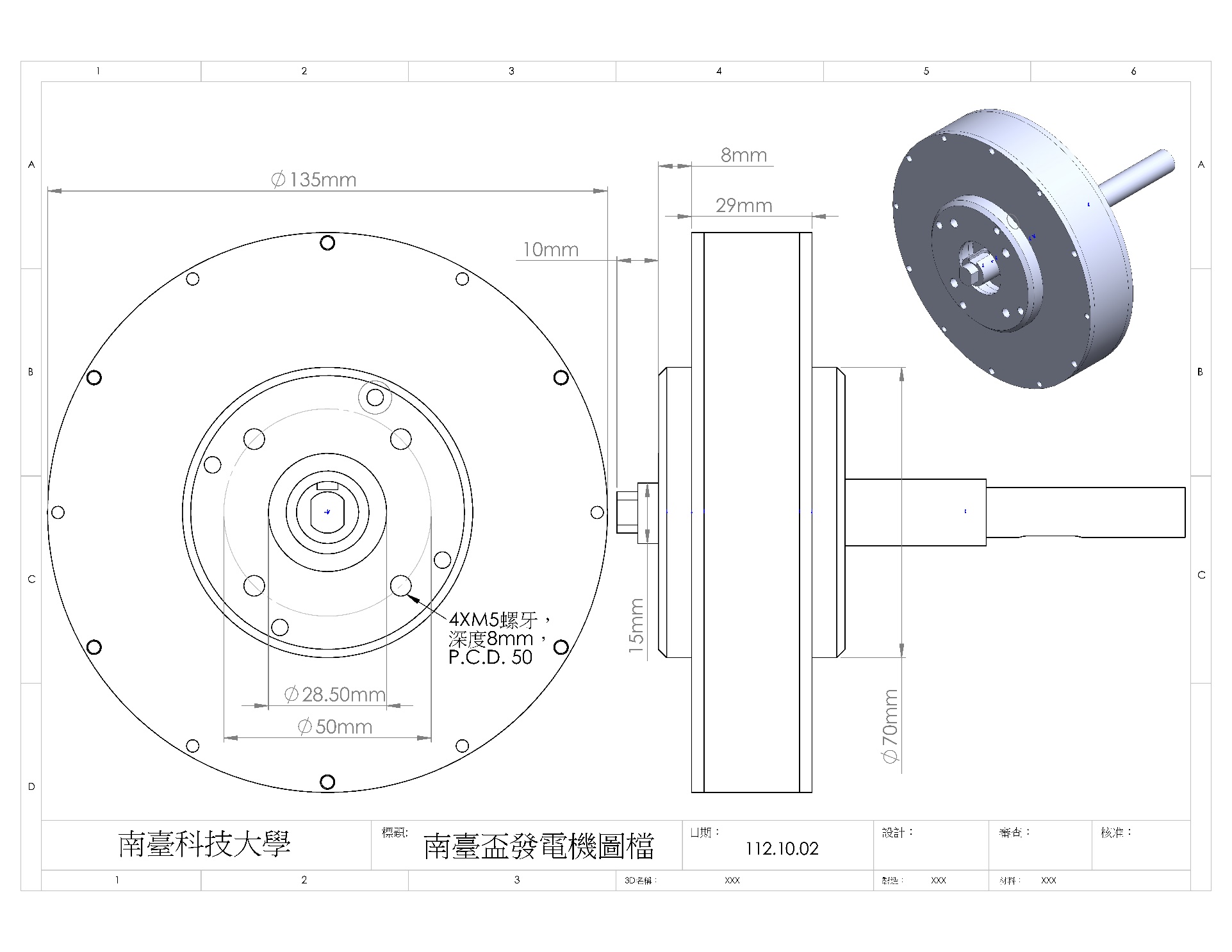 表一：外轉軸流式永磁發電機實測數據(負載為5V情況下)轉速 (RPM)功率 (W)59011901790.022090.662393.362686.632989.7932713.1535716.5238619.83